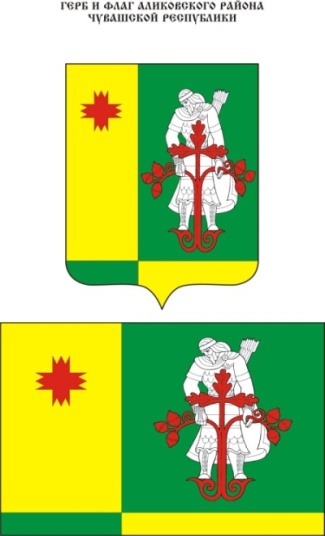 Муниципальная  газета Аликовского   района  Чувашской Республики  ________________________________________________________________Постановление администрации Аликовского района Чувашской Республики от 31.05.2021 г. №514 «О внесении изменений в постановление администрации Аликовского района Чувашской Республики от 31.03.2017 г. № 321 «Об утверждении антинаркотической комиссии в Аликовском районе в новом составе»»Администрация Аликовского района Чувашской Республики п о с т о н о в л я е т:1. Внести в постановление администрации Аликовского района Чувашской Республики от 31.03.2017 г. № 321 «Об утверждении антинаркотической комиссии в Аликовском районе в новом составе», с изменениями, внесенными постановлением администрации Аликовского района Чувашской Республики от 8 июня 2018 года                № 559, от 11 апреля 2019 г. № 438, от 29 августа 2019 г. № 1089, от 25 февраля 2020 г. № 219, от 4 марта 2020 г. № 270, от 17 декабря 2020 г. № 1091 следующие изменения:1.1. Ввести в состав антинаркотической комиссии Аликовского района:- Мартынову Е.В. – директора КУ ЦЗН ЧР Минтруда Чувашии в Аликовском районе Чувашской Республики; - Протоиерея Виктора Муравьева – настоятеля церкви «Успения Пресвятой Богородицы» села Аликово Аликовского района Чувашской Республики.2. Контроль за исполнением настоящего постановления возложить на заместителя главы администрации района по социальным вопросам – начальника отдела образования, социального развития, опеки и попечительства, молодежной политики, культуры и спорта администрации Аликовского района Павлова П.П.Глава администрации Аликовского района                                                                                         А.Н. КуликовПостановление администрации Аликовского района Чувашской Республики от 31.05.2021 г. №517 «О проведении в Аликовском районе месячника антинаркотической направленности, приуроченный к Международному Дню борьбы с наркоманией»В рамках Международного Дня борьбы с наркоманией, в целях привлечения граждан к проблемам наркомании и наркопреступности, а также формирования у подростков и молодежи антинаркотического мировоззрения, мотивации к здоровому образу жизни и занятию спортом, администрация Аликовского района Чувашской Республики п о с т а н о в л я е т:1. Провести с 01 по 30 июня 2021 года в Аликовском районе Чувашской Республики антинаркотический месячник, приуроченный к Международному Дню борьбы с наркоманией.2. Утвердить план мероприятий по подготовке и проведению антинаркотического месячника, приуроченного к Международному Дню борьбы с наркоманией (приложение № 1).3. Рекомендовать главам сельских поселений, руководителям организаций и учреждений Аликовского района принять участие в антинаркотическом месячнике, приуроченного к Международному Дню борьбы с наркоманией.4. Рекомендовать автономному учреждению «Редакция Аликовской районной газеты «Пурнăç çулěпе» оповестить население о проведении месячника антинаркотической направленности, приуроченный к международному Дню борьбы с наркоманией с указанием телефонов доверия УКОН МВД по Чувашской Республике, наркологической и психологической службы Минздрава Чувашии в СМИ.5. Рекомендовать БУ «Аликовская ЦРБ» Минздрава Чувашии подготовить, разместить на официальном сайте и распространить информационные буклеты и памятки.6. Контроль за исполнением настоящего постановления возложить на заместителя главы администрации района по социальным вопросам – начальника отдела образования, социального развития, опеки и попечительства, молодежной политики, культуры и спорта администрации Аликовского района Павлова П.П.Глава администрации Аликовского района                                                                                         А.Н. КуликовПриложение №1УТВЕРЖДЕНОпостановлением администрации Аликовского района Чувашской Республики                                                                                             от 31.05.2021 г.     № 517План мероприятийпо подготовке и проведению антинаркотического месячника, приуроченный к Международному Дню борьбы с наркоманиейПостановление администрации Аликовского района Чувашской Республики от 01.06.2021 г. №523 «Об утверждении программы проведения проверки готовности к отопительному периоду теплоснабжающих организаций и потребителей тепловой энергии Аликовского района»В соответствии со ст. 6 Федерального закона от 27.07.2010 г. № 190-ФЗ "О теплоснабжении", с п. 4 ст. 14 Федерального закона от 06.10. 2003 г. № 131-ФЗ «Об общих принципах организации местного самоуправления в Российской Федерации», приказом Министерства энергетики Российской Федерации  от 12.03.2013 г. №103 «Об утверждении Правил оценки готовности к отопительному периоду», в целях своевременной и качественной подготовки объектов жилищно-коммунального хозяйства и социальной сферы к работе в зимних условиях, устойчивого и безаварийного проведения отопительного периода 2021-2022 годов администрация Аликовского района Чувашской Республики п о с т а н о в л я е т:1. Утвердить программу по проведению проверки готовности к отопительному периоду 2021-2022 годов теплоснабжающих, теплосетевых организаций и потребителей тепловой энергии Аликовского района.2. Контроль за исполнением настоящего постановления возложить на заместителя главы администрации Аликовского района - начальника отдела строительства, ЖКХ, дорожного хозяйства, транспорта и связи                     А.Ю. Терентьева.Глава администрацииАликовского района                                                                               А.Н. КуликовПриложениеУТВЕРЖДЕНА постановлением администрации Аликовского района Чувашской Республикиот 01.06.2021 г.№ 523Программа по проведению проверки готовности к отопительному периоду 2021-2022 годов теплоснабжающих, теплосетевых организаций и потребителей тепловой энергии Аликовского районаОбщие положения.Обеспечение надежности функционирования объектов жилищно-коммунального хозяйства, своевременная и всесторонняя подготовка к отопительному периоду и его организованное проведение, в целях достижения устойчивого тепло-, водо-, электро-, газо- и топливоснабжения потребителей, поддержания необходимых параметров энергоносителей и обеспечения нормативного температурного режима в зданиях с учетом их назначения и платежной дисциплины потребителей жилищно-коммунальных услуг, являются важнейшей задачей органов местного самоуправления, организаций жилищно-коммунального хозяйства.Подготовка объектов жилищно-коммунального хозяйства к отопительному периоду проводится в целях исключения влияния температурных и других погодных факторов на надежность их работы, предупреждения сверхнормативного износа и выхода из строя, а также для обеспечения требуемых условий жизнедеятельности населения и режимов функционирования систем коммунальной инфраструктуры и инженерно-технического обеспечения зданий в отопительный период.Подготовка объектов жилищно-коммунального хозяйства к отопительному периоду должна обеспечивать:- нормативную техническую эксплуатацию объектов жилищно-коммунального хозяйства, соблюдение установленного температурно-влажностного режима в помещениях, санитарно-гигиенических условий проживания населения;- максимальную надежность и экономичность работы объектов жилищно-коммунального хозяйства;- соблюдение нормативных сроков службы строительных конструкций и систем инженерно-технического обеспечения зданий жилищного фонда и социальной сферы, оборудования коммунальных сооружений;- рациональное расходование материально-технических средств и топливно-энергетических ресурсов.Своевременная и качественная подготовка объектов жилищно-коммунального хозяйства к отопительному периоду достигается:- выполнением должностными лицами требований федерального и областного законодательства, муниципальных нормативных правовых актов, требований правил, руководств и инструкций по эксплуатации объектов жилищно-коммунального хозяйства;- разработкой и соблюдением проектно-сметной документации на строительство, планов капитального и текущего ремонтов, а также технического обслуживания объектов жилищно-коммунального хозяйства;- постоянным контролем за техническим состоянием, проведением всех видов планово-предупредительных осмотров, а также тщательным анализом причин возникновения аварий и неисправностей и определением необходимого объема ремонтно-восстановительных работ;- четкой организацией и выполнением ремонтно-восстановительных и наладочных работ в установленные сроки и с требуемым качеством, эффективной системой постановки задач и подведения итогов ремонтно-восстановительных работ;- укомплектованием организаций жилищно-коммунального хозяйства подготовленным эксплуатационным и эксплуатационно-ремонтным персоналом до уровня, обеспечивающего решение возлагаемых задач;- материально-техническим обеспечением ремонтно-восстановительных работ, выделением необходимого целевого финансирования на эксплуатационные нужды, капитальный и текущий ремонты фонда, рациональным использованием материальных ресурсов;- выполнением в полном объеме организационно-технических мероприятий перед началом отопительного периода, комплекса проверок и испытаний оборудования на функционирование.2. Работа комиссии по проверке готовности к отопительному периоду.2.1. Работа Комиссии осуществляется в соответствии с графиком проведения проверки готовности к отопительному периоду 2021 - 2022 годов согласно таблице № 1.Таблица № 1График проведения проверки готовности к отопительному периоду 2021 – 2022 годов2.2. Комиссия осуществляет проверку в соответствии с перечнем теплоснабжающих и теплосетевых организаций, а также потребителей тепловой энергии, в отношении которых проводится проверка готовности к отопительному периоду 2021-2022 годов, согласно приложению № 1 к Программе.2.3. В целях проведения проверки потребителей тепловой энергии к работе Комиссии по согласованию могут привлекаться представители Федеральной службы по экологическому, технологическому и атомному надзору, государственной жилищной инспекции, единой теплоснабжающей организации.2.4. При проверке готовности к отопительному периоду 2021-2022 годов Комиссией проверяется выполнение требований по готовности к отопительному периоду:- теплоснабжающих и теплосетевых организаций согласно приложению №2 к Программе;-  потребителей тепловой энергии согласно приложению №3 к Программе.2.5. В целях проведения проверки Комиссия рассматривает документы, подтверждающие выполнение требований по готовности, а при необходимости - проводит осмотр объектов проверки с выездом на место.2.6. Результаты проверки теплоснабжающих, теплосетевых организаций и  потребителей тепловой энергии оформляются актами проверки готовности к отопительному периоду 2021-2022 годов согласно приложению № 4 к Программе.2.7. Акты проверки готовности к отопительному периоду 2021-2022 годов теплоснабжающих, теплосетевых организаций и потребителей тепловой энергии оформляются не позднее одного дня с даты завершения проверки.2.8. В акте проверки готовности к отопительному периоду 2021-2022 годов содержатся следующие выводы комиссии по итогам проверки:- объект проверки готов к отопительному периоду;- объект проверки будет готов к отопительному периоду при условии устранения в установленный срок замечаний к требованиям по готовности, выданных Комиссией;- объект проверки не готов к отопительному периоду.2.9. При наличии у Комиссии замечаний к выполнению требований по готовности или при невыполнении требований по готовности к акту прилагается перечень замечаний (далее - Перечень) с указанием сроков устранения.2.10. Паспорт готовности к отопительному периоду 2021-2022 годов (далее - Паспорт готовности) составляется согласно приложению № 5 к Программе и выдается по каждому объекту проверки в течение 15 дней с даты подписания акта в случае, если объект проверки готов к отопительному периоду, а также в случае, если замечания к требованиям по готовности, выданные Комиссией, устранены в срок, установленный Перечнем.2.11. Срок выдачи Паспортов готовности: - не позднее 15 сентября 2021 года (жилищный фонд, объекты социальной сферы);- не позднее 01 ноября 2021 года (теплоснабжающие и теплосетевые организации).2.12. В случае устранения указанных в Перечне замечаний к выполнению (невыполнению) требований по готовности в сроки, установленные в пункте 2.11. настоящей Программы, Комиссией проводится повторная проверка, по результатам которой составляется новый акт проверки готовности к отопительному периоду 2021-2022 годов.2.13. Организация, не получившая по объектам проверки Паспорт готовности в сроки, установленные пунктом 2.11. настоящей Программы, обязана продолжить подготовку к отопительному периоду и устранение указанных в Перечне к акту замечаний к выполнению (невыполнению) требований по готовности. После уведомления Комиссии об устранении замечаний к выполнению (невыполнению) требований по готовности осуществляется повторная проверка. При положительном заключении Комиссии оформляется повторный акт с выводом о готовности к отопительному периоду, но без выдачи Паспорта готовности в текущий отопительный период.Приложение № 1к программе по проведению проверки готовности к отопительному периоду 2021-2022 годов теплоснабжающих, теплосетевых организаций и потребителейтепловой энергии Аликовского районаПеречень
теплоснабжающих и теплосетевых организаций, а также потребителей тепловой энергии, в отношении которых проводится проверка готовности к отопительному периоду 2021-2022 годовПриложение № 2к программе по проведению проверки готовности к отопительному периоду 2021-2022 годов теплоснабжающих, теплосетевых организаций и потребителейтепловой энергии Аликовского районаТребования по готовности к отопительному периоду для теплоснабжающих и теплосетевых организацийВ целях оценки готовности теплоснабжающих и теплосетевых организаций к отопительному периоду администрацией Аликовского района должны быть проверены в отношении данных организаций:1) наличие соглашения об управлении системой теплоснабжения, заключенного в порядке, установленном с Федеральным Законом о 27.07.2010 г. №190-ФЗ «О теплоснабжении» (далее-Законом о теплоснабжении);2) готовность к выполнению графика тепловых нагрузок, поддержанию температурного графика, утвержденного схемой теплоснабжения;3) соблюдение критериев надежности теплоснабжения, установленных техническими регламентами;4) наличие нормативных запасов топлива на источниках тепловой энергии;5) функционирование эксплуатационной, диспетчерской и аварийной служб, а именно:укомплектованность указанных служб персоналом;обеспеченность персонала средствами индивидуальной и коллективной защиты, спецодеждой, инструментами и необходимой для производства работ оснасткой, нормативно-технической и оперативной документацией, инструкциями, схемами, первичными средствами пожаротушения;6) проведение наладки принадлежащих им тепловых сетей;7) организация контроля режимов потребления тепловой энергии;8) обеспечение качества теплоносителей;9) организация коммерческого учета приобретаемой и реализуемой тепловой энергии;10) обеспечение проверки качества строительства принадлежащих им тепловых сетей, в том числе предоставление гарантий на работы и материалы, применяемые при строительстве, в соответствии с Законом о теплоснабжении;11) обеспечение безаварийной работы объектов теплоснабжения и надежного теплоснабжения потребителей тепловой энергии, а именно:готовность систем приема и разгрузки топлива, топливоприготавления и топливоподачи;соблюдение водно-химического режима;отсутствие фактов эксплуатации теплоэнергетического оборудования сверх ресурса без проведения соответствующих организационно-технических мероприятий по продлению срока его эксплуатации;наличие утвержденных графиков ограничения теплоснабжения при дефиците тепловой мощности тепловых источников и пропускной способности тепловых сетей;наличие расчетов допустимого времени устранения аварийных нарушений теплоснабжения жилых домов;наличие порядка ликвидации аварийных ситуаций в системах теплоснабжения с учетом взаимодействия тепло-, электро-, топливо- и водоснабжающих организаций, потребителей тепловой энергии, ремонтно-строительных и транспортных организаций, а также органов местного самоуправления;проведение гидравлических и тепловых испытаний тепловых сетей;выполнение утвержденного плана подготовки к работе в отопительный период, в который включено проведение необходимого технического освидетельствования и диагностики оборудования, участвующего в обеспечении теплоснабжения;выполнение планового графика ремонта тепловых сетей и источников тепловой энергии;наличие договоров поставки топлива, не допускающих перебоев поставки и снижения установленных нормативов запасов топлива;12) наличие документов, определяющих разграничение эксплуатационной ответственности между потребителями тепловой энергии, теплоснабжающими и теплосетевыми организациями;13) отсутствие не выполненных в установленные сроки предписаний, влияющих на надежность работы в отопительный период, выданных уполномоченными на осуществление государственного контроля (надзора) органами государственной власти и уполномоченными на осуществление муниципального контроля органами местного самоуправления;14) работоспособность автоматических регуляторов при их наличии.Приложение № 3к программе по проведению проверки готовности к отопительному периоду 2021-2022 годов теплоснабжающих, теплосетевых организаций и потребителейтепловой энергии Аликовского районаТребования по готовности к отопительному периоду для потребителей тепловой энергииВ целях оценки готовности потребителей тепловой энергии к отопительному периоду уполномоченным органом должны быть проверены:1) устранение выявленных в порядке, установленном законодательством Российской Федерации, нарушений в тепловых и гидравлических режимах работы тепловых энергоустановок;2) проведение промывки оборудования и коммуникаций теплопотребляющих установок;3) разработка эксплуатационных режимов, а также мероприятий по их внедрению;4) выполнение плана ремонтных работ и качество их выполнения;5) состояние тепловых сетей, принадлежащих потребителю тепловой энергии;6) состояние утепления зданий (чердаки, лестничные клетки, подвалы, двери) и центральных тепловых пунктов, а также индивидуальных тепловых пунктов;7) состояние трубопроводов, арматуры и тепловой изоляции в пределах тепловых пунктов;8) наличие и работоспособность приборов учета, работоспособность автоматических регуляторов при их наличии;9) работоспособность защиты систем теплопотребления;10) наличие паспортов теплопотребляющих установок, принципиальных схем и инструкций для обслуживающего персонала и соответствие их действительности;11) отсутствие прямых соединений оборудования тепловых пунктов с водопроводом и канализацией;12) плотность оборудования тепловых пунктов;13) наличие пломб на расчетных шайбах и соплах элеваторов;14) отсутствие задолженности за поставленные тепловую энергию (мощность), теплоноситель;15) наличие собственных и (или) привлеченных ремонтных бригад и обеспеченность их материально-техническими ресурсами для осуществления надлежащей эксплуатации теплопотребляющих установок;16) проведение испытания оборудования теплопотребляющих установок на плотность и прочность;17) надежность теплоснабжения потребителей тепловой энергии с учетом климатических условий в соответствии с критериями, утвержденными приложением № 6 к Правилам оценки готовности к отопительному периоду, утвержденными Министерством энергетики РФ от 12 марта 2013 г. № 103.Приложение № 4к программе по проведению проверки готовности к отопительному периоду 2021-2022 годов теплоснабжающих, теплосетевых организаций и потребителейтепловой энергии Аликовского районаАКТпроверки готовности к отопительному периоду _______/_______ гг.  __________________________            "_____"_______________ 20__ г.    (место составление акта)                (дата составления акта)Комиссия,образованная _______________________________________________,        (форма документа и его реквизиты, которым образована комиссия)в соответствии   с   программой   проведения    проверки   готовности   к отопительному периоду от   "____"________________ 20__ г.,   утвержденной_____________________________________________________________________,     (ФИО руководителя (его заместителя)органа, проводящего проверку                    готовности к отопительному периоду)с "___"____________20__ г. по "___"_____________ 20__ г. в соответствии сФедеральным законом   от  27 июля 2010 г.   N 190-ФЗ   "О теплоснабжении"провела проверку готовности к отопительному периоду ______________________________________________________________________ (полное   наименование   муниципального   образования,    теплоснабжающей организации, теплосетевой организации, потребителя тепловой   энергии   в отношении которого проводилась  проверка   готовности   к   отопительному периоду)Проверка готовности к отопительному периоду   проводилась   в   отношенииследующих объектов:1.________________________;2.________________________;3.________________________;......В ходе проведения проверки готовности к отопительному  периоду   комиссияустановила:__________________________________________________________.            (готовность/неготовность к работе в отопительном периоде)Вывод комиссии по итогам проведения проверки готовности  к  отопительномупериоду:_________________________________________________________________________________________________________________________________________________________________________________________________________.Приложение к акту проверки готовности к отопительному периоду __/__ гг.*Председатель комиссии:   ________________________________________________                  (подпись, расшифровка подписи)Заместитель председателякомиссии:                ________________________________________________                                  (подпись, расшифровка подписи)Члены комиссии:          ________________________________________________                                  (подпись, расшифровка подписи)С актом проверки готовности ознакомлен, один экземпляр акта получил:"___"_________ 20__ г.  ______________________________________________(подпись,расшифровка подписи руководителя его                     уполномоченного представителя)                           Муниципального образования теплоснабжающей                                организации, теплосетевой организации,                           потребителя тепловой энергии в отношении                            которого проводилась проверка готовности к                                       отопительному периоду)______________________________* При наличии у комиссии замечаний к выполнению требований по  готовностиили при невыполнении требований по готовности к акту прилагается переченьзамечаний с указанием сроков их устранения.Приложение № 5к программе по проведению проверки готовности к отопительному периоду 2021-2022 годов теплоснабжающих, теплосетевых организаций и потребителейтепловой энергии Аликовского районаПАСПОРТ     готовности к отопительному периоду _______/______ гг.Выдан __________________________________________________________________,      (полное наименование муниципального образования, теплоснабжающей      организации, теплосетевой организации, потребителя тепловой энергии в отношении которого проводилась проверка готовности к отопительному периоду)В отношении следующих   объектов,   по   которым   проводилась   проверкаготовности к отопительному периоду:1._______________________;2._______________________;3._______________________;......Основание выдачи паспорта готовности к отопительному периоду:Акт проверки готовности к отопительному периоду от __________ N_________.                   ______________________________________________________________________(подпись, расшифровка подписи и печать уполномоченного органа, образовавшего комиссию по проведению проверки готовности к отопительному периоду)Приложение № 6к программе по проведению проверки готовности к отопительному периоду 2021-2022 годов теплоснабжающих, теплосетевых организаций и потребителейтепловой энергии Аликовского района Критерии
надежности теплоснабжения потребителей тепловой энергии с учетом климатических условий1. Потребители тепловой энергии по надежности теплоснабжения делятся на три категории:первая категория - потребители, в отношении которых не допускается перерывов в подаче тепловой энергии и снижения температуры воздуха в помещениях ниже значений, предусмотренных техническими регламентами и иными обязательными требованиями;вторая категория - потребители, в отношении которых допускается снижение температуры в отапливаемых помещениях на период ликвидации аварии, но не более 54 ч:жилых и общественных зданий до 12°С;промышленных зданий до 8°С;третья категория - остальные потребители.2. При аварийных ситуациях на источнике тепловой энергии или в тепловых сетях в течение всего ремонтно-восстановительного периода должны обеспечиваться (если иные режимы не предусмотрены договором теплоснабжения):подача тепловой энергии (теплоносителя) в полном объеме потребителям первой категории;подача тепловой энергии (теплоносителя) на отопление и вентиляцию жилищно-коммунальным и промышленным потребителям второй и третьей категорий в размерах, указанных в таблице № 2;согласованный сторонами договора теплоснабжения аварийный режим расхода пара и технологической горячей воды;согласованный сторонами договора теплоснабжения аварийный тепловой режим работы неотключаемых вентиляционных систем;среднесуточный расход теплоты за отопительный период на горячее водоснабжение (при невозможности его отключения).Таблица № 2Постановление администрации Аликовского района Чувашской Республики от 01.06.2021 г. №524 «О признании утратившим силу постановление администрации Аликовского района Чувашской Республики от 15.05.2021 г. № 466 «О передаче в оперативное управление»»Администрация Аликовского района Чувашской Республики  п о с т а н о в л я е т:1. Признать утратившим силу постановление администрации Аликовского района Чувашской Республики от 15.05.2021 г. № 466 «О передаче в оперативное управление».Глава администрацииАликовского района                                                                               А.Н. КуликовПостановление администрации Аликовского района Чувашской Республики от 01.06.2021 г. №525 «О проведении торгов (открытого аукциона)»В соответствии со статьями 39.11 и 39.12 Земельного кодекса Российской Федерации администрация В соответствии со статьями 39.11 и 39.12 Земельного кодекса Российской Федерации администрация Аликовского района Чувашской Республики                            п о с т а н о в л я е т:1.	 Провести открытый аукцион по продаже земельного участка из земель сельскохозяйственного назначения с кадастровым номером 21:07:142201:318; адрес (описание местоположения): Чувашская Республика- Чувашия, р-н Аликовский, с/пос. Аликовское; с видом разрешенного использования «ведение личного подсобного хозяйства на полевых участках», общей площадью 8789 кв.м. Начальную цену предмета аукциона по продаже земельного участка определить на основании рыночной стоимости такого земельного участка, установленная в соответствии с Федеральным законом от 29 июля 1998 года N 135-ФЗ "Об оценочной деятельности в Российской Федерации".2.	Провести открытый аукцион по продаже земельного участка из земель сельскохозяйственного назначения с кадастровым номером 21:07:280801:212; адрес (описание местоположения): Чувашская Республика–Чувашия, р-н Аликовский, с/пос. Ефремкасинское; с видом разрешенного использования «сельскохозяйственное использование», общей площадью 32053 кв.м. Начальную цену предмета аукциона по продаже земельного участка определить на основании рыночной стоимости такого земельного участка, установленная в соответствии с Федеральным законом от 29 июля 1998 года N 135-ФЗ "Об оценочной деятельности в Российской Федерации".3.	Провести открытый аукцион по продаже земельного участка из земель сельскохозяйственного назначения с кадастровым номером 21:07:210205:243; адрес (описание местоположения): Чувашская Республика-Чувашия, р-н Аликовский, с/пос. Илгышевское; с видом разрешенного использования «сельскохозяйственное использование», общей площадью 7350 кв.м. Начальную цену предмета аукциона по продаже земельного участка определить на основании рыночной стоимости такого земельного участка, установленная в соответствии с Федеральным законом от 29 июля 1998 года N 135-ФЗ "Об оценочной деятельности в Российской Федерации".4.	Провести открытый аукцион по продаже земельного участка из земель сельскохозяйственного назначения с кадастровым номером 21:07:210206:141; адрес (описание местоположения): Чувашская Республика–Чувашия, р-н Аликовский, с/пос. Илгышевское; с видом разрешенного использования «сельскохозяйственное использование», общей площадью 8142 кв.м. Начальную цену предмета аукциона по продаже земельного участка определить на основании рыночной стоимости такого земельного участка, установленная в соответствии с Федеральным законом от 29 июля 1998 года N 135-ФЗ "Об оценочной деятельности в Российской Федерации".5.	Провести открытый аукцион по продаже земельного участка из земель сельскохозяйственного назначения с кадастровым номером 21:07:000000:3377; адрес (описание местоположения): Чувашская Республика–Чувашия, р-н Аликовский, с/пос. Питишевское; с видом разрешенного использования «сельскохозяйственное использование», общей площадью 5271 кв.м. Начальную цену предмета аукциона по продаже земельного участка определить на основании рыночной стоимости такого земельного участка, установленная в соответствии с Федеральным законом от 29 июля 1998 года N 135-ФЗ "Об оценочной деятельности в Российской Федерации". 6.	Провести открытый аукцион по продаже земельного участка из земель сельскохозяйственного назначения с кадастровым номером 21:07:181101:324; адрес (описание местоположения): Чувашская Республика–Чувашия, р-н Аликовский, с/пос.  Питишевское; с видом разрешенного использования «сельскохозяйственное использование», общей площадью 11418 кв.м. Начальную цену предмета аукциона по продаже земельного участка определить на основании рыночной стоимости такого земельного участка, установленная в соответствии с Федеральным законом от 29 июля 1998 года N 135-ФЗ "Об оценочной деятельности в Российской Федерации".7.	Провести открытый аукцион по продаже земельного участка из земель сельскохозяйственного назначения с кадастровым номером 21:07:090107:28; адрес (описание местоположения): местоположение установлено относительно ориентира, расположенного в границах участка. Почтовый адрес ориентира: Чувашская Республика–Чувашия, р-н Аликовский, с/пос. Раскильдинское; с видом разрешенного использования «для ведения личного подсобного хозяйства», общей площадью 5767 кв.м. Начальную цену предмета аукциона по продаже земельного участка определить на основании рыночной стоимости такого земельного участка, установленная в соответствии с Федеральным законом от 29 июля 1998 года N 135-ФЗ "Об оценочной деятельности в Российской Федерации".8.	Провести открытый аукцион по продаже земельного участка из земель сельскохозяйственного назначения с кадастровым номером 21:07:090107:185; адрес (описание местоположения): Чувашская Республика–Чувашия, р-н Аликовский, с/пос. Раскильдинское; с видом разрешенного использования «сельскохозяйственное использование», общей площадью 11830 кв.м. Начальную цену предмета аукциона по продаже земельного участка определить на основании рыночной стоимости такого земельного участка, установленная в соответствии с Федеральным законом от 29 июля 1998 года N 135-ФЗ "Об оценочной деятельности в Российской Федерации".9.	Провести открытый аукцион по продаже земельного участка из земель сельскохозяйственного назначения с кадастровым номером 21:07:080707:2; адрес (описание местоположения): местоположение установлено относительно ориентира, расположенного в границах участка. Почтовый адрес ориентира: Чувашская Республика–Чувашия, р-н Аликовский, с/пос. Таутовское; с видом разрешенного использования «для ведения личного подсобного хозяйства», общей площадью 6028 кв.м. Начальную цену предмета аукциона по продаже земельного участка определить на основании рыночной стоимости такого земельного участка, установленная в соответствии с Федеральным законом от 29 июля 1998 года N 135-ФЗ "Об оценочной деятельности в Российской Федерации".10.	Провести открытый аукцион по продаже земельного участка из земель сельскохозяйственного назначения с кадастровым номером 21:07:000000:3294; адрес (описание местоположения): Чувашская Республика–Чувашия, р-н Аликовский,                          с/пос. Таутовское; с видом разрешенного использования «сельскохозяйственное использование», общей площадью 25154 кв.м. Начальную цену предмета аукциона по продаже земельного участка определить на основании рыночной стоимости такого земельного участка, установленная в соответствии с Федеральным законом от 29 июля 1998 года N 135-ФЗ "Об оценочной деятельности в Российской Федерации".11.	Провести открытый аукцион по продаже земельного участка из земель сельскохозяйственного назначения с кадастровым номером 21:07:060407:140; адрес (описание местоположения): Чувашская Республика–Чувашия, р-н Аликовский, с/пос. Шумшевашское; с видом разрешенного использования «сельскохозяйственное использование», общей площадью 5734 кв.м. Начальную цену предмета аукциона по продаже земельного участка определить на основании рыночной стоимости такого земельного участка, установленная в соответствии с Федеральным законом от 29 июля 1998 года N 135-ФЗ "Об оценочной деятельности в Российской Федерации".12.	Провести открытый аукцион по продаже земельного участка из сельскохозяйственного назначения с кадастровым номером 21:07:070901:181; адрес (описание местоположения): Чувашская Республика–Чувашия, р-н Аликовский, с/пос. Шумшевашское; с видом разрешенного использования «сельскохозяйственное использование», общей площадью 5316 кв.м.  Начальную цену предмета аукциона по продаже земельного участка определить на основании рыночной стоимости такого земельного участка, установленная в соответствии с Федеральным законом от 29 июля 1998 года N 135-ФЗ "Об оценочной деятельности в Российской Федерации".13.	Провести открытый аукцион по продаже земельного участка из земель сельскохозяйственного назначения с кадастровым номером 21:07:261401:472; адрес (описание местоположения): местоположение установлено относительно ориентира, расположенного в границах участка. Почтовый адрес ориентира: Чувашская Республика–Чувашия, р-н Аликовский, с/пос. Яндобинское; с видом разрешенного использования «сельскохозяйственное использование», общей площадью 10 кв.м. Начальную цену предмета аукциона по продаже земельного участка определить на основании рыночной стоимости такого земельного участка, установленная в соответствии с Федеральным законом от 29 июля 1998 года N 135-ФЗ "Об оценочной деятельности в Российской Федерации".14.	Провести открытый аукцион по продаже земельного участка из земель сельскохозяйственного назначения с кадастровым номером 21:07:261401:473; адрес (описание местоположения): местоположение установлено относительно ориентира, расположенного в границах участка. Почтовый адрес ориентира: Чувашская Республика–Чувашия, р-н Аликовский, с/пос. Яндобинское; с видом разрешенного использования «сельскохозяйственное использование», общей площадью 6 кв.м. Начальную цену предмета аукциона по продаже земельного участка определить на основании рыночной стоимости такого земельного участка, установленная в соответствии с Федеральным законом от 29 июля 1998 года N 135-ФЗ "Об оценочной деятельности в Российской Федерации".15	Провести открытый аукцион по продаже земельного участка из земель сельскохозяйственного назначения с кадастровым номером 21:07:260201:142; адрес (описание местоположения): Чувашская Республика–Чувашия, р-н Аликовский, с\пос. Яндобинское; с видом разрешенного использования «ведение личного подсобного хозяйства на полевых участках», общей площадью 5599 кв.м. Начальную цену предмета аукциона по продаже земельного участка определить на основании рыночной стоимости такого земельного участка, установленная в соответствии с Федеральным законом от 29 июля 1998 года N 135-ФЗ "Об оценочной деятельности в Российской Федерации".16. Провести открытый аукцион по продаже земельного участка из земель сельскохозяйственного назначения с кадастровым номером 21:07:240501:71; адрес (описание местоположения): местоположение установлено относительно ориентира, расположенного в границах участка. Почтовый адрес ориентира: Чувашская Республика–Чувашия, р-н Аликовский, с\пос. Яндобинское; с видом разрешенного использования «ведение личного подсобного хозяйства на полевых участках», общей площадью 5369 кв.м. Начальную цену предмета аукциона по продаже земельного участка определить на основании рыночной стоимости такого земельного участка, установленная в соответствии с Федеральным законом от 29 июля 1998 года N 135-ФЗ "Об оценочной деятельности в Российской Федерации".17. Провести открытый аукцион по продаже земельного участка из земель сельскохозяйственного назначения с кадастровым номером 21:07:272301:294; адрес (описание местоположения): местоположение установлено относительно ориентира, расположенного в границах участка. Почтовый адрес ориентира: Чувашская Республика–Чувашия, р-н Аликовский, с\пос. Яндобинское; с видом разрешенного использования «ведение личного подсобного хозяйства на полевых участках», общей площадью 5520 кв.м. Начальную цену предмета аукциона по продаже земельного участка определить на основании рыночной стоимости такого земельного участка, установленная в соответствии с Федеральным законом от 29 июля 1998 года N 135-ФЗ "Об оценочной деятельности в Российской Федерации".18. Провести открытый аукцион по продаже на право заключения договора аренды земельного участка из земель сельскохозяйственного назначения с кадастровым номером 21:07:160806:128; адрес (описание местоположения): Чувашская Республика–Чувашия, р-н Аликовский, с\пос. Тенеевское; с видом разрешенного использования «сельскохозяйственное использование», общей площадью 312999 кв.м. Начальную цену предмета аукциона по продаже земельного участка определить на основании рыночной стоимости такого земельного участка, установленная в соответствии с Федеральным законом от 29 июля 1998 года N 135-ФЗ "Об оценочной деятельности в Российской Федерации".19.	Утвердить:19.1.	Извещение о проведении открытого аукциона по продаже земельных участков и на право заключения договора аренды земельного участка согласно приложению №1 к настоящему постановлению. 19.2.	Форму заявки на участие в аукционе по продаже земельного участка и на право заключения договора аренды земельного участка согласно приложению №2 к настоящему постановлению;19.3.	Проект договора купли-продажи земельного участка и проект договора аренды земельного участка согласно приложению №3 к настоящему постановлению;19.4.	Утвердить аукционную комиссию по организации и проведении торгов (аукционов) по продаже и на право заключения договора аренды земельных участков гражданам и юридическим лицам в составе комиссии:  Председатель аукционной комиссии:Никитина Л.М. - первый заместитель главы администрации Аликовского района, начальник управления экономики, сельского хозяйства и экологии администрации Аликовского района;Заместитель председателя аукционной комиссии:Майорова М.В. - главный специалист эксперт отдела экономики, земельных и имущественных отношений администрации Аликовского района;Секретарь аукционной комиссии: Яковлева Т.А – ведущий специалист-эксперт отдела экономики, земельных и имущественных отношений администрации Аликовского района;Члены аукционной комиссии:Мулюкова А.Ю. – главный специалист-эксперт отдела экономики, земельных и имущественных отношений администрации Аликовского района;Прохоров А.И.– начальник отдела сельского хозяйства и экологии администрации Аликовского района; Яскова Л.Н. –  ведущий специалист-эксперт отдела строительства, ЖКХ, дорожного хозяйства, транспорта и связи администрации Аликовского района.20.	 Извещение, проект договора, форму заявки для проведения открытого аукциона по продаже и на право заключения договора аренды земельных участков разместить на официальном сайте http://torgi.gov.ru/ и в печатном издании администрации Аликовского района Чувашской Республики «Аликовский вестник».21.	 Контроль за исполнением настоящего постановления оставляю за собой.Глава администрацииАликовского района                                                                                         А.Н. КуликовПостановление администрации Аликовского района Чувашской Республики от 01.06.2021 г. №526 «О направлении команды Аликовского района Чувашской Республики на Молодежный форум регионального развития «МолГород – 2021»»В целях реализации подпрограммы «Молодежь Аликовского района» муниципальной программы Аликовского района «Развитие образования на 2019-2035 годы, утвержденной постановлением администрации Аликовского района от 11.12.2018 г. № 1381 «Об утверждении муниципальной программы Аликовского района Чувашской Республики «Развитие образования в Аликовском районе Чувашской Республики»», и создания условий для включения молодежи в социально-экономическую, политическую и культурную жизнь администрация Аликовского района Чувашской Республики п о с т а н о в л я е т:Направить команду Аликовского района Чувашской Республики для участия в Молодежном форуме регионального развития «МолГород – 2021», проводимого с 13 по 17 июня 2021 года в Заволжской части города Чебоксары на территории базы отдыха «Буревестник».Утвердить смету расходов для участия в Молодежном форуме регионального развития «МолГород – 2021» согласно приложению.Контроль за исполнением настоящего постановления возложить на заместителя главы администрации района по социальным вопросам – начальника отдела образования, социального развития, опеки и попечительства, молодежной политики, культуры и спорта администрации Аликовского района Павлова П.П.Глава администрации Аликовского района                                                                               А.Н. КуликовПостановление администрации Аликовского района Чувашской Республики от 01.06.2021 г. №527 «О проведении акции «Ленточка Триколор»»В целях реализации подпрограммы «Молодежь Аликовского района» муниципальной программы «Развитие образования на 2019-2035 годы», утвержденной постановлением администрации Аликовского района Чувашской Республики от 11 декабря 2018 года № 1381 «Об утверждении  муниципальной программы Аликовского района Чувашской Республики «Развитие образования в Аликовском районе Чувашской Республики»», мероприятий Всероссийского волонтерского корпуса, посвященных Дню России и формирования у подрастающего поколения чувства патриотизма и гордости за Родину администрация Аликовского района Чувашской Республики                                              п о с т а н о в л я е т:1. Провести с 7 по 12 июня 2021 года акцию «Ленточка Триколор». 2. Рекомендовать руководителям предприятий, учреждений, организаций всех форм собственности, главам сельских поселений принять активное участие в проведении акции «Ленточка Триколор».3. Контроль за исполнением настоящего постановления возложить на заместителя главы администрации района по социальным вопросам – начальника отдела образования, социального развития, опеки и попечительства, молодежной политики, культуры и спорта администрации Аликовского района Павлова П.П.Глава администрации Аликовского района                                                                               А.Н. КуликовПостановление администрации Аликовского района Чувашской Республики от 02.06.2021 г. №529 «Об утверждении перечня земельных участков, предназначенных для предоставления многодетным семьям на территории Илгышевского сельского поселения Аликовского района Чувашской Республики»В соответствии с Законом Чувашской Республики «О предоставлении земельных участков многодетным семьям в Чувашской Республике» от 01.04.2011 г. № 10, администрация Аликовского района Чувашской Республики п о с т а н о в л я е т:Утвердить перечень земельных участков, предназначенных для предоставления многодетным семьям в собственность бесплатно на территории Илгышевского сельского поселения Аликовского района Чувашской Республики, согласно приложению.2. Настоящее постановление опубликовать в печатном издании администрации Аликовского района Чувашской Республики «Аликовский вестник».3. Контроль за исполнением настоящего постановления возложить на отдел экономики, земельных и имущественных отношений администрации Аликовского района. Глава администрации Аликовского района                                                                               А.Н. КуликовПриложение Утвержденпостановлением администрации Аликовского района Чувашской Республики                                                                                         от 02.06.2021    № 529Перечень земельных участков, предназначенные для предоставления многодетным семьям в собственность бесплатно на территории Илгышевского сельского поселения Аликовского района Чувашской РеспубликиПостановление администрации Аликовского района Чувашской Республики от 02.06.2021 г. №530 «Об утверждении перечня земельных участков, предназначенные для предоставления многодетным семьям на территории Ефремкасинского сельского поселения Аликовского района Чувашской Республики»В соответствии с Законом Чувашской Республики «О предоставлении земельных участков многодетным семьям в Чувашской Республике» от 01.04.2011 г. № 10, администрация Аликовского района Чувашской Республики  п о с т а н о в л я е т:Утвердить земельный участок из земель сельскохозяйственного назначения с кадастровым номером 21:07:250501:336, адрес: Чувашская Республика-Чувашия, р-н Аликовский, с/пос. Ефремкасинское, вид разрешенного использования: «сельскохозяйственное использование», предназначенного для предоставления многодетной семье в собственность бесплатно на территории Ефремкасинского сельского поселения Аликовского района Чувашской Республики.2. Настоящее постановление опубликовать в печатном издании администрации Аликовского района Чувашской Республики “Аликовский вестник».3. Контроль за исполнением настоящего постановления возложить на отдел экономики, земельных и имущественных отношений администрации Аликовского района. Глава администрации Аликовского района                                                                               А.Н. КуликовПостановление администрации Аликовского района Чувашской Республики от 02.06.2021 г. №531 «Об утверждении перечня земельных участков, предназначенные для предоставления многодетным семьям на территории Таутовского сельского поселения Аликовского района Чувашской Республики»В соответствии с Законом Чувашской Республики «О предоставлении земельных участков многодетным семьям в Чувашской Республике» от 01.04.2011 г. № 10, администрация Аликовского района Чувашской Республики  п о с т а н о в л я е т:Утвердить земельный участок из земель сельскохозяйственного назначения с кадастровым номером 21:07:080707:157, адрес: Чувашская Республика-Чувашия, р-н Аликовский, с/пос. Таутовское, вид разрешенного использования: «ведение личного подсобного хозяйства на полевых участках», предназначенного для предоставления многодетной семье в собственность бесплатно на территории Таутовского сельского поселения Аликовского района Чувашской Республики.2. Настоящее постановление опубликовать в печатном издании администрации Аликовского района Чувашской Республики “Аликовский вестник».3. Контроль за исполнением настоящего постановления возложить на отдел экономики, земельных и имущественных отношений администрации Аликовского района. Глава администрации Аликовского района                                                                               А.Н. КуликовПостановление администрации Аликовского района Чувашской Республики от 02.06.2021 г. №532 «Об утверждении перечня земельных участков, предназначенные для предоставления многодетным семьям на территории Чувашско-Сорминского сельского поселения Аликовского района Чувашской Республики»В соответствии с Законом Чувашской Республики «О предоставлении земельных участков многодетным семьям в Чувашской Республике» от 01.04.2011 г. № 10, администрация Аликовского района Чувашской Республики  п о с т а н о в л я е т:Утвердить земельный участок из земель сельскохозяйственного назначения с кадастровым номером 21:07:220305:320, адрес: Чувашская Республика-Чувашия, р-н Аликовский, с/пос. Чувашско-Сорминское, вид разрешенного использования: «ведение личного подсобного хозяйства на полевых участках», предназначенного для предоставления многодетной семье в собственность бесплатно на территории Чувашско-Сорминского сельского поселения Аликовского района Чувашской Республики.2. Настоящее постановление опубликовать в печатном издании администрации Аликовского района Чувашской Республики “Аликовский вестник».3. Контроль за исполнением настоящего постановления возложить на отдел экономики, земельных и имущественных отношений администрации Аликовского района. Глава администрации Аликовского района                                                                               А.Н. КуликовПостановление администрации Аликовского района Чувашской Республики от 03.06.2021 г. №535 «О проведении Всероссийской акции «Безопасность детства – 2021» в Аликовском районе»В целях реализации мероприятий, направленных на профилактику чрезвычайных происшествий с несовершеннолетними в местах массового отдыха, скопления, досуга и развлечения детей в Аликовском районе, во исполнение письма Уполномоченного по правам ребенка в Чувашской Республике от 28.05.2021 г. № УПР/444 администрация Аликовского района Чувашской Республики п о с т а н о в л я е т:Провести первый этап (летний) Всероссийской акции «Безопасность детства – 2021» в Аликовском районе в период с 1 июня 2021 года по 31 августа 2021 года, второй этап (зимний) Всероссийской акции «Безопасность детства – 2021» в период с 1 ноября 2021 года по 1 марта 2022 года.Утвердить:2.1. Положение о проведении Всероссийской акции «Безопасность детства – 2021» в Аликовском районе (приложение № 1);2.2. Рабочую группу по реализации Всероссийской акции «Безопасность детства – 2021» в Аликовском районе (приложение № 2);2.3. План мероприятий по реализации Всероссийской акции «Безопасность детства – 2021» в Аликовском районе (приложение № 3).3. Рекомендовать главам администраций сельских поселений и руководителям образовательных учреждений принять активное участие в реализации мероприятий Всероссийской акции «Безопасность детства – 2021» в Аликовском районе.4. Контроль за исполнением настоящего постановления возложить на заместителя главы администрации по социальным вопросам – начальника отдела образования, социального развития, опеки и попечительства, молодежной политики, культуры и спорта администрации Аликовского района Павлова П.П.Глава администрации Аликовского района                                                                               А.Н. КуликовПриложение № 1УТВЕРЖДЕНОпостановлением администрации Аликовского района Чувашской Республикиот 03.06.2021    № 535Положение о проведении Всероссийской акции«Безопасность детства-2021» в Аликовском районеОбщие положения1.1. Всероссийская акция «Безопасность детства» (далее - Акция) организуется и осуществляется в целях реализации мероприятий, направленных на профилактику чрезвычайных происшествий с несовершеннолетними в местах массового отдыха, скопления, досуга и развлечения детей и семей с детьми, а также усиления взаимодействия муниципальных структур и общественных формирований в данной работе.1.2. Сроки проведения Акции - с 1 июня 2021 года по 31 августа 2021 года (летний), с 1 ноября 2021 года по 1 марта 2022 года (зимний).1.3. Задачи проведения Акции:1.3.1. Посещение мест массового пребывания несовершеннолетних и семей с детьми (парки, скверы, детские площадки, спортивные площадки, дворовые территории) с целью выявления факторов, угрожающих жизни и здоровью находящихся на них детей, и принятия мер по их устранению.1.3.2. Обнаружение объектов, представляющих угрозу жизни и здоровью находящихся на них несовершеннолетних (заброшенных и недостроенных зданий и сооружений), информирование уполномоченных органов о необходимости принятия мер по недопущению проникновения на них детей и подростков.1.3.3. Участие (по согласованию) в проводимых правоохранительными органами, комиссиями, создаваемыми администрациями муниципальных образований, проверках территорий, зданий, сооружений, на которых возможно нахождение несовершеннолетних.1.3.4. Участие (по согласованию) в рейдах по соблюдению регионального законодательства, ограничивающего время пребывания несовершеннолетних в общественных местах без сопровождения взрослых. 1.3.5. Выявление объектов, представляющих угрозу жизни и здоровью находящимся на них несовершеннолетних (к примеру, заброшенных и недостроенных зданий и сооружений), информирование заинтересованных структур о необходимости принятия мер по недопущению проникновения на них детей и подростков.1.3.6. Проведение в рамках Акции 10 числа каждого месяца Единого дня безопасности, в том числе тематического.2. Этапы проведения Акции2.1. Подготовительный этап.2.1.1. Формирование в Аликовском районе рабочей группы из числа представителей муниципальных: Совета отцов, Союза женщин, органов и учреждений системы профилактики правонарушений среди несовершеннолетних, активистов родительского сообщества, под руководством уполномоченного по правам ребенка. 2.1.2. Информирование о проведении Акции и организация взаимодействия с представителями территориальных органов МВД, МЧС Чувашии и других заинтересованных ведомств в рамках, заключенных с ними Соглашений о взаимодействии в интересах детей.2.1.3. Определение перечня мероприятий, планирующихся к реализации в период проведения Акции, графика их проведения, состава участников.Определение порядка подведения итогов и хода проведения Акции.2.2. Основной этап.2.2.1. Проведение рейдов в местах массового пребывания несовершеннолетних и семей с детьми, выявление обстоятельств, угрожающих жизни и здоровья детей (открытые люки, слабо закрепленные или сломанные конструкций, спортивные тренажеры, ведущиеся ремонтные или строительные работы в непосредственной близости от названных объектов без надлежащего ограждения, сломанное или отсутствующее ограждение территорий детских оздоровительных лагерей, наледь на входе в детское учреждение и т.д.)2.2.2. Реализация мероприятий по устранению выявленных недостатков (информирование компетентных органов и организаций, ремонт и благоустройство объектов силами участников Акции, привлечение к этой работе иных граждан, другие, не противоречащие законодательству, формы реагирования).2.2.3. Участие (по предварительному согласованию) в выходах межведомственных групп с целью проверки чердаков, подвалов, технических помещений, пустующих здании и сооружений на предмет выявления фактов нахождения на них несовершеннолетних, принятии мер по удалению детей с названных объектах и устранению условий, способствующих их проникновению в указанные места.2.2.4. Выявление и посещение неохраняемых объектов, представляющих опасность для несовершеннолетних (заброшенных и недостроенных зданий и сооружений и др.), фотофиксация и информирование заинтересованных структур о необходимости принятия мер по недопущению проникновения на них детей и подростков. В соответствии с разработанным графиком и в рамках полномочий оказание содействия уполномоченным лицам в обеспечении порядка при проведении массовых мероприятий с участием несовершеннолетних. В случае выявления нарушений общественного порядка и прав детей - незамедлительное информирование компетентных органов по заранее определенному алгоритму.2.2.6. Участие (по согласованию) в рейдах по соблюдению законодательства, ограничивающего время пребывания несовершеннолетних в общественных местах без сопровождения взрослых.2.2.7. Информирование населения о проведении Акции через средства массовой информации.2.2.8. Направление информаций и запросов в компетентные органы, организации о выявленных проблемах, требующих принятия мер реагирования в пределах их полномочий, контроль получения сведении о результатах их рассмотрения.Осуществление повторных выходов на объекты с целью контроля устранения недостатков.Реализация проектов «Безопасность 0+», «Безопасность дома» с выездами в семьи с детьми, (в первоочередном порядке — многодетные) с демонстрацией и установкой тросовых блокировок на окна, препятствующих выпадению ребенка, определение недоступных мест для хранения бытовой химии и лекарственных средств, инструкциями по пожарной безопасности в бытовых условиях, мини видеолектория врача по здоровому образу жизни.2.3. Заключительный этап.2.3.1. Проведение анализа выполнения задач Акции и данных, характеризующих ее результаты.  Подготовка (с учетом проведенного анализа) предложений по совершенствованию мер обеспечения безопасности несовершеннолетних.2.3.2. Подготовка и направление отчета по установленной форме Уполномоченному по правам ребенка по Чувашской Республике до 15 сентября 2021 года (по летнему этапу) и до 15 марта 2022 года (по зимнему этапу) соответственно по прилагаемым формам с приложением фото/видео-материалов (при наличии).Приложение № 2УТВЕРЖДЕНАпостановлением администрации Аликовского района Чувашской Республикиот 03.06.2021    № 535Рабочая группа по реализации Всероссийской акции «Безопасность детства - 2021» в Аликовском районеПавлов Петр Петрович - заместитель главы администрации по социальным вопросам - начальник отдела образования, социального развития, опеки и попечительства, молодежной политики, культуры и спорта администрации Аликовского района, председатель рабочей группы.Николаева Наталия Вячеславовна - заместитель начальника отдела образования, социального развития, опеки и попечительства, молодежной политики, культуры и спорта  администрации Аликовского района, заместитель председателя комиссии;Члены комиссии:Волков Эдикт Константинович – помощник Уполномоченного по правам ребенка в Чувашской Республике в Аликовском районе (по согласованию);Семенова Людмила Степановна - заведующий сектором социального развития, культуры и архивного дела администрации Аликовского района;Ильина Ирина Петровна - главный специалист-эксперт органа опеки и попечительства администрации Аликовского района;Никитина Марина Демьяновна – инспектор ПДН ОП по Аликовскому району МО МВД России «Вурнарский» (по согласованию);Иванова Марина Николаевна - директор БУ «Аликовский ЦСОН» Минтруда Чувашии (по согласованию);Данилова Алина Михайловна – районный педиатр БУ «Аликовская ЦРБ» Минздрава Чувашии (по согласованию);Гордеева Анастасия Валериановна – начальник отделения надзорной деятельности и профилактической работы по Аликовскому району УНД и ПР Главного управления МЧС России по Чувашской Республике (по согласованию);Волков Владислав Константинович - директор МБОУ «Аликовская СОШ им. И.Я. Яковлева», председатель Совета отцов Аликовского района (по согласованию);Архипова Василиса Владимировна - председатель Совета женщин Аликовского района (по согласованию).Приложение № 3УТВЕРЖДЕНпостановлением администрации Аликовского района Чувашской Республикиот 03.06.2021    № 535План мероприятий по реализации Всероссийской акции«Безопасность детства-2021» в Аликовском районеПостановление администрации Аликовского района Чувашской Республики от 03.06.2021 г. №536 «О внесении дополнения в постановление от 26.12.2018 № 1482 «О закреплении администратора доходов бюджета Аликовского района Чувашской Республики на 2019 год»»В соответствии с Бюджетным кодексом Российской Федерации и в целях реализации Решения Собрания депутатов Аликовского района Чувашской Республики от 11 декабря 2020 года № 27 «О бюджете Аликовского района Чувашской Республики на 2021 год и плановый период 2022 и 2023 годов» администрация Аликовского района Чувашской Республики п о с т а н о в л я е т:- дополнить следующие коды доходов бюджетной классификации:Глава администрацииАликовского района                                                                               А.Н. КуликовПостановление администрации Аликовского района Чувашской Республики от 07.06.2021 г. №537 «О проведении физкультурно-массовых мероприятий в рамках празднования районного праздника «Акатуй»»В целях привлечения широких слоев населения к занятиям физической культурой и спортом, возрождения народных традиций и обычаев, пропаганды здорового образ жизни администрация Аликовского района Чувашской Республики п о с т а н о в л я е т:Провести 12 июня 2021 года физкультурно-массовые мероприятия на районном празднике «Акатуй».Утвердить смету расходов на проведение физкультурно-массовых мероприятий в рамках празднования районного праздника «Акатуй».Контроль за исполнением настоящего постановления возложить на заместителя главы администрации по социальным вопросам – начальника отдела образования, социального развития, опеки и попечительства, молодежной политики, культуры и спорта администрации Аликовского района Павлова П.П.Глава администрацииАликовского района                                                                               А.Н. КуликовПриложениеУТВЕРЖДЕНАпостановлением администрации Аликовского района Чувашской Республикиот «07» июня 2021 г.  № 537Сметарасходов на проведение физкультурно-массовых мероприятий в рамках празднования районного праздника «Акатуй» Мини футбол – 4500 руб.Пляжный волейбол – 4500 руб.Бокс – 3000 руб.Силовой экстрим – 3000 руб.Дартс – 1000 руб.Рыбалка -1000 руб.Стрельба из пневматического оружия – 1000 руб. Гири – 1000 руб.Мас - реслинг – 1000 руб.Армрестлинг – 1000 руб.Детская эстафета – 3000 руб.Сладости участникам в детской эстафете – 3000 руб.Грамоты – 1000 руб.Оплата судейской коллегии – 3000 руб.	Итого: 31000 (тридцать одна тысяча) рублей 00 копеекСмету составилведущий специалист-эксперт  отдела образования, социального развития, опеки и попечительства, молодежной  политики, культуры и спортаадминистрации  Аликовского  района                                                      В.В. АлексеевПостановление администрации Аликовского района Чувашской Республики от 07.06.2021 г. №538 «Об обеспечении безопасности при проведении выпускных вечеров»В соответствии с Федеральным законом от 29.12.2012 г. № 273-ФЗ «Об образовании в Российской Федерации», во исполнение постановления Кабинета Министров Чувашской Республики  от  14 ноября . № 481 «Об установлении дополнительных ограничений времени, условий и мест розничной продажи алкогольной продукции на территории Чувашской Республики»,  в целях организованного и безопасного проведения в общеобразовательных учреждениях Аликовского района торжественных мероприятий, связанных с вручением аттестатов о среднем общем образовании (далее – Выпускные вечера) администрация Аликовского района Чувашской Республики п о с т а н о в л я е т:Провести Выпускные вечера для выпускников 11-х классов общеобразовательных учреждений Аликовского района 25 июня 2021 года.В связи с угрозой распространения коронавирусной инфекции COVID-19 Выпускные вечера проводить в строгом соблюдении СП 3.1/2.4.3598-20 «Санитарно-эпидемиологические требования к устройству, содержанию и организации работы образовательных организаций и других объектов социальной инфраструктуры для детей и молодежи в условиях распространения новой коронавирусной инфекции (COVID-19)».Отделу экономики, земельных и имущественных отношений администрации Аликовского района информировать организации, осуществляющие розничную продажу алкогольной продукции, и индивидуальных предпринимателей, осуществляющих продажу пива и пивных напитков, сидра, пуаре, медовухи, о дате проведения Выпускных вечеров не позднее, чем за три календарных дня до начала проведения мероприятий.Руководителям общеобразовательных учреждений Аликовского района:- согласовать сценарии проводимых мероприятий с ОНД Аликовского района ГУ МЧС по Чувашской Республике и ОП по Аликовскому району МО МВД России «Вурнарский»;- организовать круглосуточное дежурство ответственных лиц от администрации и практически отработать с ними порядок действий на случай возникновения чрезвычайных ситуаций;- обеспечить места проведения Выпускных вечеров инструкциями о мерах пожарной и антитеррористической безопасности;- обеспечить охрану общественного порядка с привлечением правоохранительных органов;- организовать дежурство педагогов, родительской общественности во время проведения Выпускных вечеров;- провести целевые инструктажи с педагогическим персоналом, ответственными за проведение мероприятий с обязательной регистрацией инструктажа в журнале регистрации инструктажей, а с выпускниками – инструктажи по мерам пожарной и антитеррористической безопасности, правилам поведения в местах массового пребывания людей;- запретить применение фейерверочных пиротехнических изделий в помещении во время проведения мероприятий;- в обязательном порядке уведомить сотрудников ОП по Аликовскому району МО МВД России «Вурнарский» об организованном (транспортном) перемещении выпускников.Ответственность за проведение Выпускных вечеров возложить на руководителей общеобразовательных учреждений Аликовского района.Контроль за исполнением данного постановления возложить на заместителя главы администрации по социальным вопросам – начальника отдела образования, социального развития, опеки и попечительства, молодежной политики, культуры и спорта администрации Аликовского района Павлова П.П.Глава администрацииАликовского района                                                                               А.Н. КуликовПланируемые мероприятияСроквыполненияОтветственныйРазработка планов мероприятий по подготовке и проведению антинаркотического месячника, приуроченного к Международному Дню борьбы с наркоманиейДо 1 июня 2021 г.Администрация Аликовского районаАдминистрации сельских поселений Аликовского районаТематический фотоконкурс в социальных сетях с хештегом «#МыЗдоровоеПоколениеАликово#МыЗдороваяНацияАликово22-30 июня 2021 г.Отдел образования, социального развития, опеки и попечительства, молодежной политики, культуры и спорта администрации Аликовского района;Руководители муниципальных бюджетных учреждений культуры, образования, здравоохранения, главы сельских поселенийПроведение спортивных мероприятий, различных конкурсов с лозунгом «Быть здоровым – это модно!»Отдел образования, социального развития, опеки и попечительства, молодежной политики, культуры и спорта администрации Аликовского района;Руководители муниципальных бюджетных учреждений культуры, образования, здравоохранения, главы сельских поселенийПроведение тематической школы здоровья по профилактике потребления психоактивных веществ в образовательных, медицинских организациях, в учреждениях культуры, летних оздоровительных пришкольных лагерях1-30 июня 2021 г.БУ «Аликовская ЦРБ» Минздрава ЧувашииОрганизация книжных выставок «Быть здоровым – быть счастливым для будущего»1-30 июня 2021 г.МБУК «ЦБС» Аликовского районаОбразовательные учреждения Аликовского районаОсвещение хода антинаркотического месячника, приуроченного к международному дню борьбы с наркоманией в СМИ.1-30 июня 2021 г.Отдел образования, социального развития, опеки и попечительства, молодежной политики, культуры и спорта администрации Аликовского района;Руководители муниципальных бюджетных учреждений культуры, образования, здравоохранения, главы сельских поселенийПроведение разъяснительной работы в образовательных организациях и летних пришкольных оздоровительных лагерях с использованием «Банка антинаркотической рекламы» и разъяснительных материалов, размещенных на сайте ГУНК МВД России1-30 июня 2021 г.ОП по Аликовскому району МО МВД России «Вурнарский»Размещение на сайтах учреждений «телефонов доверия» УКОН МВД по Чувашской Республике (58-33-33), наркологической и психологической службы Минздрава Чувашии в СМИ (58-03-84, 62-63-63)1-30 июня 2021 г.Отдел образования, социального развития, опеки и попечительства, молодежной политики, культуры и спорта администрации Аликовского района;Руководители муниципальных бюджетных учреждений культуры, образования, здравоохранения, главы сельских поселенийСоставление и предоставление отчетов об итогах проведения антинаркотического месячника, приуроченного к международному дню борьбы с наркоманией.до 28 июня 2021 г.БУ «Аликовская центральная районная больница» Минздрава Чувашии (по согласованию);администрации сельских поселений Аликовского района (по согласованию);отдел образования, социального развития, молодежной политики и спортаадминистрации Аликовского района№ ппОбъекты, подлежащие проверкеКоличество объектов, шт.Сроки проведения проверкиДокументы, проверяемые в ходе проверки123451.Теплоснабжающие и теплосетевые организации1с 01.09.2021 по 01.10.2021В соответствии с главой III Правил2.Учреждения социальной сферы 18с 01.09.2021 по 01.10.2022В соответствии с главой IV Правил3.Жилищный фонд31с 15.08.2021 по 15.09.2021  В соответствии с главой IV Правил№ п/пОбъекты, подлежащие проверке121Теплоснабжающие, теплосетевые организации,в том числе:1.1.ООО «Управляющая компания «Жилище»2.Учреждения социальной сферы,в том числе:2.1.Учреждения социальной сферы:2.1.1.МБОУ «Аликовская СОШ им.И.Я. Яковлева»2.1.2.МАОУ «Большевыльская СОШ им. братьев Семеновых»2.1.3.МАОУ «Большеямашевская СОШ»2.1.4.МБОУ «Вотланская ООШ»2.1.5.МБОУ «Илгышевская НОШ»2.1.6.МБОУ «Карачуринская ООШ»2.2.7.МБОУ «Питишевская СОШ»2.2.8.МАОУ «Раскильдинская СОШ»2.2.9.МБОУ «Таутовская СОШ им. Б.С. Маркова»2.2.10.МБОУ «Тенеевская ООШ2.2.11.МБОУ «Чувашско-Сорминская СОШ»2.2.12.МБОУ «Шумшевашская СОШ»2.2.13.МАОУ «Яндобинская  СОШ»2.2.14.МБДОУ «Аликовский детский сад №1 «Çăлкуç»2.2.15.МБДОУ «Аликовский детский сад №2 «Хĕвел»2.2.16.МБДОУ «Таутовский детский сад №3 «Колосок»2.2.17.МБОУ «Раскильдинская СОШ» детский сад на 40 мест в с. Раскильдино 2.2.18.МАУ ДО «ДЮСШ «Хĕлхем» 2.2.19.АУ «Централизованная клубная система»2.3.Жилищный фонд:2.3.1.ООО «Управляющая компания «Жилище»Наименование показателяРасчетная температура наружного воздуха для проектирования отопления t °C (соответствует температуре наружного воздуха наиболее холодной пятидневки обеспеченностью 0,92)Расчетная температура наружного воздуха для проектирования отопления t °C (соответствует температуре наружного воздуха наиболее холодной пятидневки обеспеченностью 0,92)Расчетная температура наружного воздуха для проектирования отопления t °C (соответствует температуре наружного воздуха наиболее холодной пятидневки обеспеченностью 0,92)Расчетная температура наружного воздуха для проектирования отопления t °C (соответствует температуре наружного воздуха наиболее холодной пятидневки обеспеченностью 0,92)Расчетная температура наружного воздуха для проектирования отопления t °C (соответствует температуре наружного воздуха наиболее холодной пятидневки обеспеченностью 0,92)Наименование показателяминус 10минус 20минус 30минус 40минус 50Допустимое снижение подачи тепловой энергии, %, до7884878991№/№Кадастровый номерМестоположение, адресПлощадь земельного участка, кв.м.Вид разрешенного использования земельного участка123451.21:07:000000:3379Чувашская Республика-Чувашия, р-н Аликовский, с/пос. Илгышевское, д. Тимирзькасы, ул. Кузнечная1500Ведение личного подсобного хозяйства№п/пМероприятияДата проведения1.Открытие «горячей линии» с целью получения информации от населения о случаях возникновения угрозы для жизни и здоровья несовершеннолетних(ЕДДС – 22-112, 22-7-70)Июнь – август 2021 г., ноябрь 2021 г. –февраль 2022 г.2.Проведение Единых дней безопасности, в том числе тематических (ежемесячно)Июнь – август 2021 г., ноябрь 2021 г. –февраль 2022 г.3.Проверка объектов в муниципалитете:- детские площадки;- спортивные залы;- стадионы;- ФСК;- дома досуга;- чердаки, подвалы, подъезды жилых домовИюнь – август 2021 г., ноябрь 2021 г. –февраль 2022 г.4.Выезды в семьи, состоящие на учете в комиссии по делам несовершеннолетних и защите их правИюнь – август 2021 г., ноябрь 2021 г. –февраль 2022 г.5.Проведение рейдов в местах массового пребывания несовершеннолетних и семей с детьмиИюнь – август 2021 г., ноябрь 2021 г. –февраль 2022 г.6.Посещение неохраняемых объектов, представляющих опасность для несовершеннолетнихИюнь – август 2021 г., ноябрь 2021 г. –февраль 2022 г.7.Освещение хода проведения акции «Безопасность детства» через средства массовой информацииИюнь – август 2021 г., ноябрь 2021 г. –февраль 2022 г.Код дохода бюджетной классификации         Наименование показателя  Муниципальная газета Аликовского района Чувашской Республики   «Аликовский вестник»Учредитель –Собрание депутатов Аликовского района Чувашской Республики(Газета учреждена решением Собрания депутатов Аликовского района от 29.11.2005г., пр. №3)Издатель:администрация Аликовского районаРедактор газеты- Козлова Т.ГОтпечатано в администрации Аликовского районаЗаказ № Тираж  Подписано в печать  07.06.2021 г.Адрес: 429250с. Аликово, ул. Октябрьская,дом. 21Тел.:22-7-56Факс: 8(235) 2-23-15Эл. почта: alikov_doc1@cap.ru